    města Pelhřimova,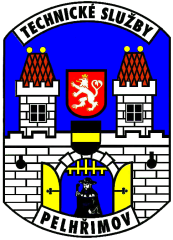                          příspěvková organizace    IČ 49056689,   DIČ  CZ 49056689           Myslotínská ulice 1740, 39301 Pelhřimov      Telefon 565/323138-9,fax.565325638 Jaroslav HunalMatějkova 204539301 PelhřimovIČ: 63257360DIČ: 7204121540Věc. Objednávka č.2020/IO/57Objednáváme u Vás  Opravu řízení vozidla Avia PEE6489 dle telefonické nabídky ze dne 31.8.2021. Středisko 0200Smluvní cena 950 ,- bez DPHTermín do…………..30.9..2021Faktura musí obsahovat následující text čestného prohlášení: „Vystavitel tohoto daňového dokladu čestně prohlašuje, že není v insolvenčním řízení, a že se zavazuje zde vyčíslenou DPH uhradit včas a řádně příslušnému správci daně.“ Prohlášení bude uvedeno nad závěrečnou signací dokladu nebo bude znovu podepsáno.Kopii naší objednávky přiložte k vaší faktuře.V Pelhřimově dne 31.8.2021Zpracoval…………………………..xxxVedoucí staveb a investicSchválil : From: JaroslavHunal@seznam.cz <JaroslavHunal@seznam.cz> 
Sent: Wednesday, September 1, 2021 6:58 
Subject: Re: IO 57Dobrý den,
posílám potvrzenou objednávku a souhlasím se zveřejněnímDěkuji Hunal